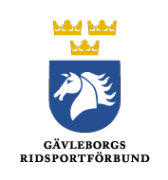 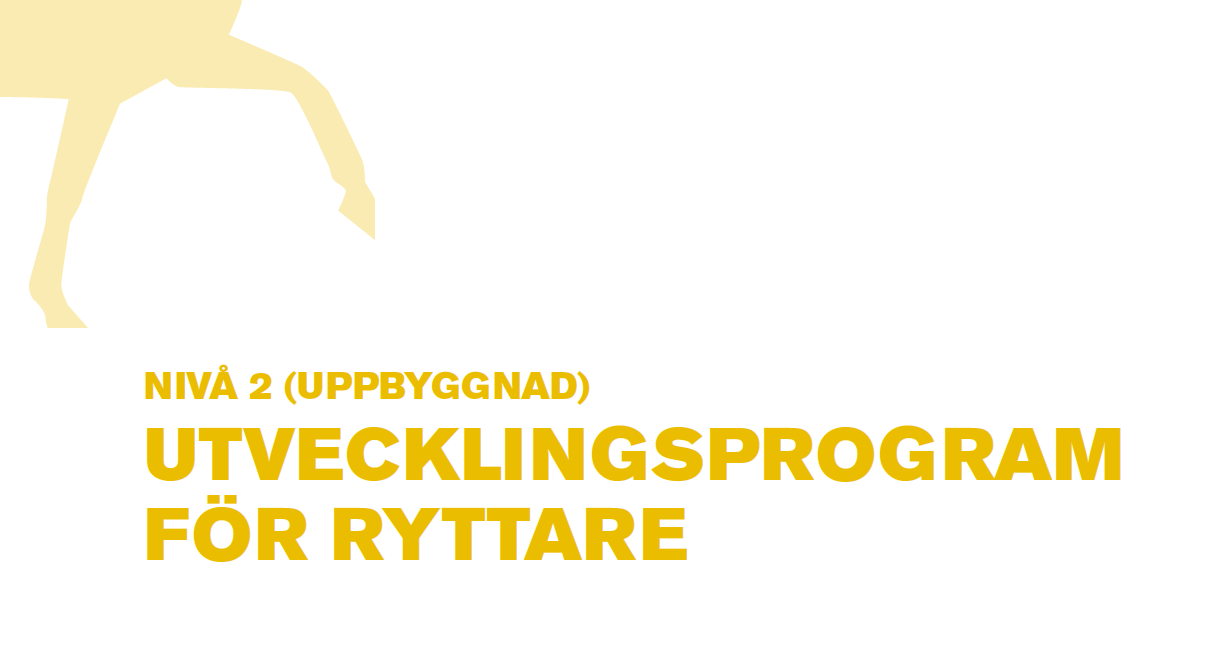 Ansökan Ryttarutveckling nivå 2 - DistriktsnivåNamn	Licensnummer	Född	Adress	SysselsättningE-mail	Telefon	Föreningstillhörighet	Disciplin	Tränare: (kommer att kontaktas)Namn	Telefon	Mail	Främsta meriter inom min gren:Häst/hästar (namn, ålder, nivå, uppfödare, ägare)Etablerat samarbete med uppfödare:Ja	Nej	Genomfört nivå 1 på föreningsnivåJa	Nej	Fysisk träning utöver ridningMålsättning 2024/2025Långsiktig målsättning med din tävlingssatsning (kortfattat)Ifylls av föreningNominerande förening	Kontaktperson	Kommentar	Ansökan (distriktet tillhanda senast 18 juli 2024) e-postas till: gavleborg@ridsport.seel: Gävleborgs Ridsportförbund, Box 975, 801 33 GävleVälkommen med din ansökan!